Od: comsnet@comsnet.cz <comsnet@comsnet.cz>
Odesláno: čtvrtek 15. prosince 2022 10:56
Komu: xxxxxxxx xxxxx. Ing. <xxxxxxxx@sshsopava.cz>
Předmět: RE: Objednávka notebookůDobrý den,akceptujeme Vaši objednávku na dodávku notebooků dle níže uvedených údajů.Zbyněk TesařCOMSNET Hardware s.r.o.608-860085From: xxxxxxxx xxxxx. Ing. <xxxxxxxx@sshsopava.cz>
Sent: Wednesday, December 14, 2022 2:11 PM
To: comsnet@comsnet.cz
Cc: xxxxx xxxxxx, Mgr. <xxxxx@sshsopava.cz>; xxxx xxxxx, Mgr. <xxxx@sshsopava.cz>; xxxxx xxxx, Ing. <xxxxx@sshsopava.cz>
Subject: Objednávka notebooků      COMSNET Hardware s. r. o.       Hlavnice 142, 747 52 Hlavnice      IČ: 03136507 DIČ: CZ0313650Dobrý den, v souladu s Vaší nabídkou objednávám u Vás2 ks , Notebook HP ProBook 450 G9 vč. externí DVD-RW á 18.698,-/1 ks,1 ks,  Notebook Acer  Aspire 3 vč. 3leté záruky á 20.793,- Kč/1 ks,2 ks,  Notebook HP ProBook 455 G8  á 17 490,- Kč /1 ksTermín dodání: do konce rokuMísto dodání: Tyršova 34, OpavaKontaktní osoba: Mgr. xxxx xxxxx, e-mail: xxxxx@sshsopava.czCena celkem ve výši 93.169,- Kč vč. DPH zahrnuje veškeré náklady na pořízení. Po dodání zboží vystavte fakturu. Prosíme o písemnou akceptaci naší objednávky (např. e-mailem). DěkujemeFakturační údaje:Střední škola hotelnictví a služeb a Vyšší odborná škola, Opava, příspěvková organizace Tyršova 867/34, 746 01 OpavaIČ: 72547651, DIČ: CZ72547651Upozornění:Na objednávku se vztahuje povinnost uveřejnění v registru smluv ve smyslu zákona č. 340/2015 Sb., o zvláštních podmínkách účinnosti některých smluv, uveřejňování těchto smluv a o registru smluv (zákon o registru smluv).   Uveřejnění provede objednatel/škola. Dodavatel prohlašuje, že výslovně souhlasí se zveřejněním této objednávky v registru smluv na https://smlouvy.gov.cz/S pozdravemIng. xxxxx xxxxxxxxEkonom školyIČ: 72547651Tel.:     xxx xxx xxxFax:      xxx xxx xxxMobil:  xxx xxx xxx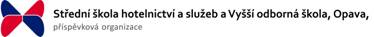 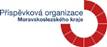 